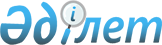 О принании утратившим силу постановление акимата Целиноградского района от 31 декабря 2010 года № А-6/299 "Об установлении дополнительного перечня лиц относящихся к целевым группам населения по Целиноградскому районуПостановление акимата Целиноградского района Акмолинской области от 18 марта 2016 года № А-1/125      В соответствии с Законом Республики Казахстан от 23 января 2001 года "О местном государственном управлении и самоуправлении в Республике Казахстан", акимат Целиноградского района ПОСТАНОВЛЯЕТ:

      1. Признать утратившим силу постановление акимата Целиноградского района от 31 декабря 2010 года № А-6/299 "Об установлении дополнительного перечня лиц, относящихся к целевым группам населения по Целиноградскому району" (Зарегистрировано Управлением юстиции Целиноградского района Акмолинской области 21 января 2011 года № 1-17-144).

      2. Контроль за исполнением настоящего постановления возложить на заместителя акима Целиноградского района Айткужинову А.К.

      3. Настоящее постановление вводится в действие со дня подписания.


					© 2012. РГП на ПХВ «Институт законодательства и правовой информации Республики Казахстан» Министерства юстиции Республики Казахстан
				
      Аким района

М.Таткеев
